Appendix A: PFAS Contamination Response ProtocolNational Framework for Responding to PFAS Contamination Purpose of this documentThe PFAS Contamination Response Protocol (Protocol) is a quick-reference tool to help governments work together to respond rapidly, effectively and consistently to PFAS contamination. It outlines information about government roles and processes, and links to more detailed guidance materials. It also provides clear information to communities and industry on what they can expect from governments in Australia on PFAS contamination. For the purposes of this Protocol, 'PFAS' is taken to mean PFAS of concern, which at the time of publication are predominantly perfluorooctane sulfonate, also known as perfluorooctane sulfonic acid (PFOS); perfluorooctanoic acid (PFOA) and perfluorohexane sulfonic acid (PFHxS).The widespread use of PFAS and mobility of these chemicals in the environment means that clearly determining all sources can be very challenging. Additionally, PFAS contamination may cross jurisdictional boundaries and there are often multiple entities involved. Working together to quickly take action is the best way to overcome these challenges and protect the environment and, as a precaution, human health. Scope of this documentThis document outlines agreed key priorities and guidance for governments in Australia when responding to PFAS contamination. It covers PFAS contamination on government-owned sites and other sites where government activities have resulted in PFAS contamination. The guidance is applicable to both loss of containment events (e.g. spills) and legacy contamination. The Protocol does:Outline governments’ priorities for responding to PFAS contamination.Identify and build on existing guidance material that can assist when responding to PFAS contamination.Provide guidance on how governments can work together to determine roles and respond to contamination consistently, particularly where multiple entities and/or jurisdictions are involved.Give examples of how governments in Australia may work together to manage risks arising from PFAS contamination.The Protocol does not:Override any existing legislation, agreements or other guidance, or exempt governments from any usual obligations.Provide a set of sequential steps to respond to specific instances of PFAS contamination.Extensively cover guidance for environmental regulators. More detail can be found in the PFAS National Environmental Management Plan (Appendix B to the National Framework for Responding to PFAS Contamination).Create new obligations for non-government entities.How to use this documentPrioritiesThis document outlines three priorities for responding to PFAS contamination. These priorities are of equal importance and should be considered simultaneously. Each is described in more detail below.Engage with stakeholdersTimely, open, transparent and consistent communication is essential to share information, address concerns, explain actions, and advise on risk management actions. This should be undertaken in accordance with the PFAS Information Sharing, Communication and Engagement Guidelines (Appendix C to the National Framework for Responding to PFAS Contamination). Identify and investigate sitesSites may have become contaminated with PFAS through current or historic use, testing, storage or disposal of products containing PFAS. Potentially contaminated sites should be prioritised and investigated in accordance with the National Environment Protection (Assessment of Site Contamination) Measure 1999 (ASC NEPM), state and territory regulatory systems for contaminated sites, and the PFAS National Environmental Management Plan (PFAS NEMP) (Appendix B to the National Framework for Responding to PFAS Contamination).The ASC NEPM investigation process is iterative and includes:A preliminary assessment, which involves inspecting and identifying the characteristics of the site, including potential on and off-site sources and receptors, andWhere appropriate, a detailed assessment, which usually includes assessment of potential risks to human health and the environment. Manage risksRisk management responses will vary depending on a range of factors, including technical considerations, community needs, financial and logistical feasibility, and the need for ongoing provision of critical public services. Any response should be tailored for individual circumstances, based on evidence, and commensurate with the level of risk. Responses can be categorised as source management, pathway management or receptor management. Generally, source management is preferable to pathway management, and pathway management is preferable to receptor management. Examples of risk management responses are at Attachment A. PhasesThis document refers to the two phases of a response; the immediate response and ongoing response. For each phase, and each priority, the protocol provides information on the steps that should be undertaken, gives guidance on roles, and describes how governments can work together.GuidanceIn addition to the guidance outlined within, this document identifies other documents that governments may refer to during a PFAS contamination response. The documents are listed at Attachment B.DefinitionsIn this document: Entities are agencies, organisations, businesses and similar bodies. They can be government or non-government.Government includes the Australian Government, state and territory governments, local governments, statutory authorities and other bodies created by legislation.EntitiesKnown or potential pollutersEntities that have or may have contributed to PFAS contamination at a given site through PFAS-related activities. This may include government agencies.Government land owners and lesseesEntities that own or lease government land and have obligations, either through ownership or under a lease agreement. They may or may not also be a known or potential polluter. Owners and lessees may need to undertake additional responsibilities where known or potential polluters cannot be identified or do not fulfil their obligations.Environmental regulatorsGovernment agencies that have regulatory functions in relation to environmental contamination.On state and territory land (including local government sites), environment regulators are environment departments and EPAs. On Commonwealth land, the environmental regulatory function depends on which agency is responsible for the land. The Department of the Environment and Energy is responsible for the protection of matters of national environmental significance as defined in the Environment Protection and Biodiversity Conservation Act 1999 (Cth).The Department of Infrastructure, Transport, Cities and Regional Development is responsible for the regulation of environmental protection at federally leased airports. The Department of Defence is responsible for environmental management on Defence land. Environmental regulators should be approached, in the first instance, when a response to PFAS contamination is not progressing in accordance with the Protocol.Health, food, primary industry and agriculture agenciesGovernment agencies that provide expert advice on human health, food, agriculture and trade matters. These departments may also have regulatory functions in these areas.First Minister(s’) departmentsGovernment agencies that support and advise First Ministers in each jurisdiction (i.e. the Prime Minister, State Premiers, and Territory Chief Ministers). These agencies monitor and, where necessary, coordinate relevant agencies in managing PFAS contamination. They also work with other jurisdictions to facilitate consistency.The protocol Immediate responseOngoing response Attachment A: Examples of risk management measuresSource managementMeasures that may remove the source of contamination. These could include, but are not limited to:Substituting products containing PFAS (particularly PFOS, PFOA or PFHxS) with alternative products, ensuring alternative products meet the requirements of relevant international conventions and relevant guidance.Decontaminating or replacing contaminated infrastructure.Containing and preventing run-off from sites where PFAS-containing products are, or have been, used.Disposing of PFAS stocks, or waste/infrastructure contaminated by PFAS with consideration of:availability of disposal sites and technologiesguidance from the relevant state/territory regulator responsible for environmental protection, including in relation to transport and disposalthe Stockholm Convention on Persistent Organic Pollutantsthe Basel Convention on the Control of Transboundary Movements of Hazardous Wastes and Their Disposal.Pathway managementMeasures that may prevent the contamination reaching an exposure pathway. These could include, but are not limited to:Immobilising the contaminant to prevent migration or leaching.Storing contaminated soil or other material in a contained facility.Treating water and/or soil.Capping groundwater bores.Receptor management Measures focussed on the receptor of the contamination (people such as those in surrounding communities, and the environment), where harm may occur. These could include, but are not limited to:Providing information and advice to people about how to reduce exposure pathways and risks associated with exposure to PFAS.Providing food advisories to people likely to consume commodities produced on PFAS contaminated land or water. Providing alternative drinking water for a specified period of time to people whose drinking water source consistently exceeds the guideline value for PFAS, where the guideline value has been determined. Drinking water guideline values for PFOS, PFHxS and PFOA are provided in the Australian Drinking Water Guidelines (2011), National Health and Medical Research Council.Restricting animal access to contaminated land or water.Attachment B: Guidance DocumentsAttachment C: Contact list for environmental regulatorsAustralian Capital TerritoryPollution Hotline 13 22 81CommonwealthDepartment of Defence 1300 333 362Department of Infrastructure, Transport, Regional Development and Cities 1800 075 001Department of the Environment and Energy 1800 803 772New South WalesEnvironment Line 131 555Northern TerritoryPollution Hotline 1800 064 567QueenslandPollution Hotline 1300 130 372South AustraliaPollution and Environment Incident Reporting Hotline (metro callers) (08) 8204 2004Pollution and Environment Incident Reporting Hotline (non-metro callers) 1800 623 445TasmaniaPollution Incidents and Complaints Hotline 1800 005 171VictoriaPollution Hotline 1300 372 842Western AustraliaPollution Watch Hotline 1300 784 782Parties involved:Engage with stakeholders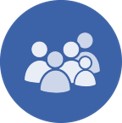 Identify and investigate sites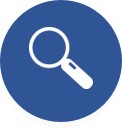 Manage risks 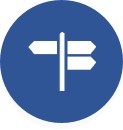 Known or potential pollutersUndertake prompt, open and transparent stakeholder engagement about responding to PFAS contamination.Share information and data about next steps.Identify sites where the entity may have used PFAS. Notify environmental regulator(s) where there is potential for PFAS contamination (see Attachment C).Conduct activities as appropriate to manage any risks identified, in consultation with environmental regulator(s).Government land owners and lesseesWork with known or potential polluters on any owned or leased sites to co-ordinate stakeholder engagement and information sharing activities.  Identify known or potential polluters who have been active on any owned or leased sites. Oversee and co-ordinate activities of known or potential polluters.Oversee and co-ordinate activities of known or potential polluters.Environmental regulatorsOversee the actions of, and provide advice to, entities undertaking investigations and management activities. Provide advice on regulatory activities and possible environmental impacts as appropriate.Where necessary, coordinate regulatory and compliance actions.Oversee the actions of, and provide advice to, entities undertaking investigations and management activities. Provide advice on regulatory activities and possible environmental impacts as appropriate.Where necessary, coordinate regulatory and compliance actions.Oversee the actions of, and provide advice to, entities undertaking investigations and management activities. Provide advice on regulatory activities and possible environmental impacts as appropriate.Where necessary, coordinate regulatory and compliance actions.Health, food, primary industry and agriculture agenciesProvide advice and support on relevant matters, in consultation with environmental regulator(s).Where necessary, coordinate regulatory and compliance actions.Provide advice and support on relevant matters, in consultation with environmental regulator(s).Where necessary, coordinate regulatory and compliance actions.Provide advice and support on relevant matters, in consultation with environmental regulator(s).Where necessary, coordinate regulatory and compliance actions.First Minister(s’) departmentsMonitor and, where necessary, coordinate relevant agencies in managing PFAS contamination. Work with other jurisdictions to facilitate consistency.Monitor and, where necessary, coordinate relevant agencies in managing PFAS contamination. Work with other jurisdictions to facilitate consistency.Monitor and, where necessary, coordinate relevant agencies in managing PFAS contamination. Work with other jurisdictions to facilitate consistency.Parties Involved:Engage with stakeholdersIdentify and investigate sitesManage risks Known or potential pollutersUndertake prompt, open and transparent stakeholder engagement about responding to PFAS contamination.Share information and data about next steps.Conduct investigations and assess risks, in consultation with environmental regulator(s).Conduct activities as appropriate to manage any risks identified, in consultation with environmental regulator(s).Government land owners and lesseesWork with known or potential polluters on any owned or leased sites to co-ordinate stakeholder engagement and information sharing activities.  Oversee and co-ordinate activities of known or potential polluters.Oversee and co-ordinate activities of known or potential polluters.Environmental regulatorsOversee the actions of, and provide advice to, entities undertaking investigations and management activities. Provide advice on regulatory activities and possible environmental impacts as appropriate.Where necessary, coordinate regulatory and compliance actions.Oversee the actions of, and provide advice to, entities undertaking investigations and management activities. Provide advice on regulatory activities and possible environmental impacts as appropriate.Where necessary, coordinate regulatory and compliance actions.Oversee the actions of, and provide advice to, entities undertaking investigations and management activities. Provide advice on regulatory activities and possible environmental impacts as appropriate.Where necessary, coordinate regulatory and compliance actions.Health, food, primary industry and agriculture agenciesProvide advice and support on relevant matters, in consultation with environmental regulator(s).Where necessary, coordinate regulatory and compliance actions.Provide advice and support on relevant matters, in consultation with environmental regulator(s).Where necessary, coordinate regulatory and compliance actions.Provide advice and support on relevant matters, in consultation with environmental regulator(s).Where necessary, coordinate regulatory and compliance actions.First Minister(s’) departmentsMonitor and, where necessary, coordinate relevant agencies in managing PFAS contamination. Work with other jurisdictions to facilitate consistency.Monitor and, where necessary, coordinate relevant agencies in managing PFAS contamination. Work with other jurisdictions to facilitate consistency.Monitor and, where necessary, coordinate relevant agencies in managing PFAS contamination. Work with other jurisdictions to facilitate consistency.Guidance documentRelevant prioritiesRelevant prioritiesRelevant prioritiesGuidance documentEngage with stakeholders  Identify and investigate sites Manage risks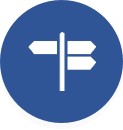 Appendices to the National Framework for Responding to PFAS ContaminationAppendices to the National Framework for Responding to PFAS ContaminationAppendices to the National Framework for Responding to PFAS ContaminationAppendices to the National Framework for Responding to PFAS ContaminationAppendix B: The PFAS National Environmental Management Plan–YesYesAppendix C: PFAS Information Sharing, Communication and Engagement GuidelinesYes––Appendix E: Health Based Guidance Values for PFAS for use in site investigations in Australia–Yes–Appendix F: enHealth Guidance Statements on PFASYesYesYesAppendix G: Australian Health Protection Principal Committee PFAS FactsheetYes–YesAppendix H: Food Regulation Standing Committee Statement PFAS and the general food supply–YesYesAdditional guidance on environmental healthAdditional guidance on environmental healthAdditional guidance on environmental healthAdditional guidance on environmental healthThe enHealth Environmental Health Risk Assessment guidelines for assessing human health risks from environmental hazards and Australian Exposure Factor Guide (2012)–Yes–Additional guidance on environmental protectionAdditional guidance on environmental protectionAdditional guidance on environmental protectionAdditional guidance on environmental protectionThe Environment Protection and Biodiversity Conservation Act 1999 (Cth)YesYes–Additional guidance on foodAdditional guidance on foodAdditional guidance on foodAdditional guidance on foodThe Food Regulation Agreement (2008)–YesYesAdditional guidance on chemicals managementAdditional guidance on chemicals managementAdditional guidance on chemicals managementAdditional guidance on chemicals managementThe Industrial Chemicals (Notification and Assessment) Act 1989 and the Industrial Chemicals Act 2019––YesThe NICNAS assessments on PFAS YesYesYesAdditional guidance on contaminated sitesAdditional guidance on contaminated sitesAdditional guidance on contaminated sitesAdditional guidance on contaminated sitesNational Environment Protection (Assessment of Site Contamination) Measure 1999 (ASC NEPM)YesYesYesAdditional guidance on waste managementAdditional guidance on waste managementAdditional guidance on waste managementAdditional guidance on waste managementThe National Waste PolicyYesYesYesAdditional guidance on water standardsAdditional guidance on water standardsAdditional guidance on water standardsAdditional guidance on water standardsThe National Water Quality Management Strategy, including:The Australian Drinking Water GuidelinesThe Australian and New Zealand Guidelines for Fresh and Marine Water QualityThe Australian Guidelines for Water Quality Monitoring and ReportingThe Australian Guidelines for Water RecyclingThe Guidelines for Managing Risks in Recreational WaterThe Guidelines for Groundwater Quality Protection in Australia.YesYesYesAdditional guidance on community engagementAdditional guidance on community engagementAdditional guidance on community engagementAdditional guidance on community engagementenHealth Community Engagement Handbook  for Responding to Environmental Health IncidentsYes––